БАШҠОРТОСТАН РЕСПУБЛИКАҺЫ                                     РЕСПУБЛИка БАШКОРТОСТАН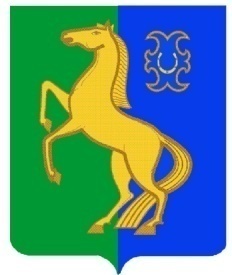                    ЙƏРМƏКƏЙ районы                                                  совет сельского поселения                муниципаль РАЙОНЫның                                              спартакский сельсовет                                     СПАРТАК АУЫЛ СОВЕТЫ                                                МУНИЦИПАЛЬНОГО РАЙОНА                  ауыл БИЛƏмƏҺе советы                                                    ЕРМЕКЕЕВСКий РАЙОН452182, Спартак ауыл, Клуб урамы, 4                                              452182, с. Спартак, ул. Клубная, 4     Тел. (34741) 2-12-71,факс 2-12-71                                                          Тел. (34741) 2-12-71,факс 2-12-71          е-mail: spartak_s_s@maiI.ru                                                                          е-mail: spartak_s_s@maiI.АРАР                                       №  238                                  РЕШЕНИЕ« 17 »  май  2013 г.                                                                    « 17 »  мая  2013 г.Об утверждении Положения об обеспечении условий для развития массовой физической  культуры и спорта на территории сельского поселения Спартакский сельсовет муниципального района Ермекеевский район  Республики Башкортостан           В целях реализации Федерального закона «Об общих принципах организации местного самоуправления в Российской Федерации»         Совет сельского поселения  Спартакский  сельсовет муниципального района Ермекеевский район Республики Башкортостан, решил:          1. Утвердить Положение об обеспечении условий для развития  массовой физической культуры и спорта на территории сельского поселения Спартакский   сельсовет муниципального района Ермекеевский район Республики Башкортостан.          2. Настоящее решение   опубликовать (разместить)   в сети общего доступа «Интернет» на официальном сайте Администрации сельского поселения Спартакский  сельсовет муниципального района Ермекеевский район Республики Башкортостан  http://spartak-sp.ru и обнародовать на информационном стенде в здании Администрации сельского поселения Спартакский сельсовет муниципального района Ермекеевский район Республики Башкортостан.      3. Настоящее решение вступает в силу со дня официального опубликования (обнародования).                Глава сельского поселения                   Спартакский сельсовет                                               Ф.Х.Гафурова                                        ПРИЛОЖЕНИЕк решению Советасельского поселения Спартакский  сельсовет муниципального района Ермекеевский район Республики Башкортостан от 17.05.2013 г. № 238ПОЛОЖЕНИЕоб обеспечении условий для развития  массовой физической культуры и спорта на территории сельского поселения Спартакский   сельсовет муниципального района Ермекеевский район Республики БашкортостанНастоящее положение разработано в целях развития массовых и индивидуальных форм физкультурно-оздоровительной и спортивной работы на территории сельского поселения Спартакский сельсовет муниципального района Ермекеевский район Республики Башкортостан со всеми возрастными и социальными группами и категориями населения.1. Общие положения1.1. Положение создает условия для развития массовых и индивидуальных форм физкультурно-оздоровительной и спортивной работы на территории сельского поселения Спартакский  сельсовет муниципального района Ермекеевский район Республики Башкортостан ( далее- сельского поселения ).1.2. Основными задачами в сфере развития физической культуры и спорта являются:а) обеспечение гражданам возможности заниматься физической культурой и спортом;б) формирование у населения устойчивого интереса к регулярным занятиям физической культурой и спортом, здоровому образу жизни, повышению уровня образованности в этой области;в) улучшение качества физического воспитания населения;г) укрепление материально-технической базы для занятий физической культурой и спортом;д) создание условий для развития спорта высших достижений и эффективной подготовки спортивного резерва.1.3. Развитие массовой физической культуры и спорта на территории сельского поселения основывается на следующих принципах:а) доступность занятий физической культурой и спортом для всех категорий и групп населения;б) непрерывность и преемственность процесса физического воспитания и образования для всех категорий и групп населения;в) взаимодействие органов местного самоуправления и общественных физкультурно-спортивных объединений в вопросах развития физической культуры и спорта на территории сельского поселения.2. Направления развития системы физической культуры и спорта в сельском поселении 2.1. Основные направления развития системы физической культуры и спорта в сельском поселении:а) физическое воспитание детей дошкольного возраста в дошкольных учреждениях;б) физическое воспитание обучающихся во всех видах и типах образовательных учреждениях;в) физическое воспитание обучающихся в общеобразовательных учреждениях, учреждениях начального профессионального, среднего профессионального и высшего профессионального образования;г) развитие физической культуры и спорта в организациях;д) развитие физической культуры и спорта в физкультурно-спортивных объединениях по месту жительства;е) развитие физической культуры и спорта инвалидов;ё) развитие спорта высших достижений.3. Физкультурно-спортивные объединения и физкультурно-спортивные организации3.1. На территории сельского поселения создаются и действуют физкультурно-спортивные объединения и физкультурно-спортивные организации любых организационно-правовых форм в порядке, предусмотренном законодательством Российской Федерации.4. Развитие физической культуры и спорта в образовательных учреждениях сельского поселения 4.1. Физическое воспитание детей дошкольного возраста осуществляется в процессе включенных в программу физического воспитания в дошкольных учреждениях бесплатных учебных занятий по физической культуре продолжительностью, как правило, восемь часов в неделю.4.2. В соответствии с Законом Российской Федерации "Об образовании" общеобразовательные учреждения самостоятельно, с учетом своих уставов, местных условий и интересов обучающихся, определяют формы занятий физической культурой и средства физического воспитания, виды спорта и двигательной активности, методы и продолжительность учебных занятий на основе федеральных государственных образовательных стандартов и нормативов физической подготовленности, а также проводят внеучебную физкультурно-оздоровительную и спортивную работу с привлечением к ней учреждений дополнительного образования детей и физкультурно-спортивных объединений, в том числе федерации по различным видам спорта.С обучающимися в образовательных учреждениях, имеющими отклонения в физическом развитии, занятия проводятся в рамках рекомендованной индивидуальной программы реабилитации.5. Физическое воспитание по месту жительства5.1. Администрация  сельского поселения создает условия для занятия физической культурой и спортом по месту жительства путем строительства, реконструкции и содержания спортивных сооружений, спортивных площадок, хоккейных площадок, стадионов и иных подобных сооружений.5.2. Администрация сельского поселения участвует в создании и содержании физкультурно-спортивных клубов по месту жительства.6. Развитие физической культуры и спорта инвалидов6.1. Организация занятий физической культурой и спортом в системе непрерывной реабилитации инвалидов, в том числе детей с отклонениями в физическом развитии их методическое, медицинское обеспечение и врачебный контроль осуществляются образовательными учреждениями, учреждениями здравоохранения, учреждениями социальной защиты и организациями физической культуры и спорта в соответствии с законодательством Российской Федерации.6.2. Администрация  сельского поселения в области физической культуры и спорта совместно с физкультурно-спортивными объединениями инвалидов участвует в организации физкультурно-оздоровительной работы с инвалидами, проведении с ними физкультурно-спортивных мероприятий.7. Экономические основы функционирования и развития системы физической культуры и спорта в сельском поселении.7.1. Источниками финансирования физической культуры и спорта в сельском поселении являются:а) местный бюджет;б) добровольные пожертвования и целевые взносы физических и юридических лиц;в) доходы от иной, не противоречащей законодательству, деятельности.7.2. Расходы на финансирование физической культуры и спорта предусматриваются в местном бюджете в соответствии с действующей бюджетной классификацией.7.3. Привлечение дополнительных к бюджетным ассигнованиям доходов не является основанием для снижения размеров бюджетных ассигнований, предусмотренных местным бюджетом для развития физической культуры и спорта.7.4. Расходы на реализацию муниципальных целевых программ развития физической культуры и спорта в сельском поселении проводятся за счет средств местного бюджета и внебюджетных источников.7.5. Физкультурно-спортивные организации, являющиеся исполнителями отдельных разделов муниципальных целевых программ развития физической культуры и спорта в сельском поселении имеют право получать финансовую поддержку за счет средств, предусмотренных для этой цели местным бюджетом.8. Физкультурно-оздоровительные и спортивные сооружения8.1. Физкультурно-оздоровительные и спортивные сооружения разрешается использовать только по прямому назначению – в целях осуществления деятельности в сфере физической культуры и спорта и в целях, связанных с проведением спортивно-зрелищных и культурных мероприятий.8.2. Нормативы обеспеченности сельского поселения основными физкультурно-оздоровительными и спортивными сооружениями определяются органами исполнительной власти субъекта Российской Федерации на основе градостроительных норм.8.3. Содержание физкультурно-оздоровительных и спортивных сооружений, в том числе и ремонт, оплата труда работников осуществляются в порядке, определенном муниципальными правовыми актами.